附件1：废液分类原则实验室废液分类类别废液混合考虑先后顺序如下：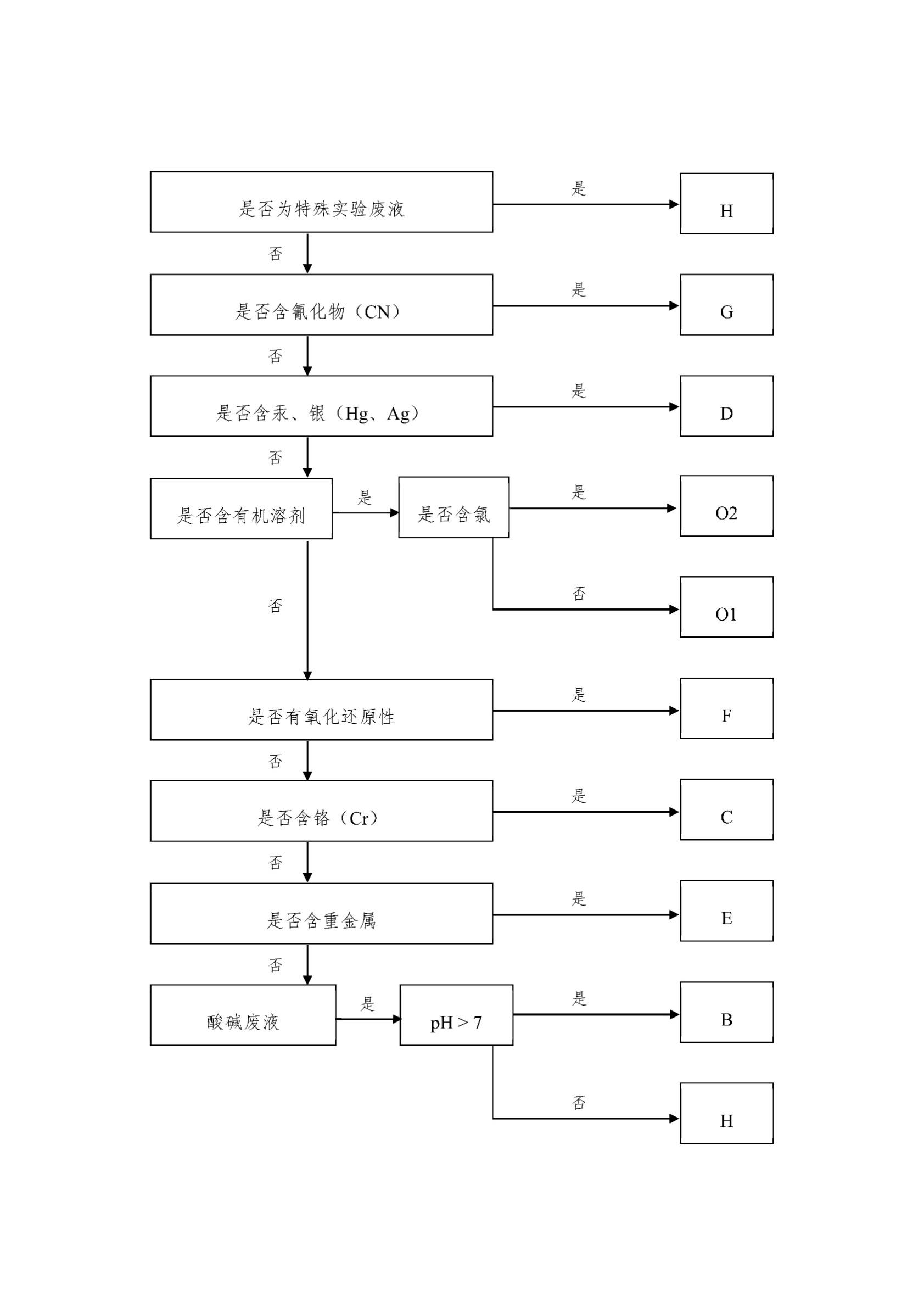 类别说明举例A.酸性废液pH≦7硝酸、硫酸、盐酸、磷酸、硼酸、无机盐B.碱性废液pH≧7氢氧化钠、氢氧化钙、碳酸钠、氨水…C.含铬废液含六价铬的化合物重铬酸钾、铬酸钠、铬酸钠…D汞、银系废液含汞、银废液金属汞、无机汞、无机银及有机汞E.重金属废液毒性较大的重金属含镉铅砷铜锰钴镍铬锑硒铍钯钡亚铅等F.氧化还原废液具氧化还原反应能力的废液过氯酸盐、氯酸盐、亚氯酸盐、高锰酸盐、双氧水、亚硫酸氢钠、亚硝酸钠等G.氰系废液含CN，需保存于碱性环境(pH＞10.5以上)氰甲烷(乙腈)、氰化钾、氰化钠H.其它特殊废液特殊实验废液硅酸钠、COD强酸废液O1.一般有机废液不含Cl的有机废液醇、酮、酯、醛、烷、烯、醚、苯等O2.含氯有机废液含有Cl的有机废液脂肪族卤素类化合物(如：二氯乙烷、三氯甲烷、四氯化碳….)及芳香族卤素类化合物(如：氯苯、苯甲氯…)